PROGETTO FISCO E LEGALITÀGennaio-Aprile 2022 ________________________________Liceo Statale Sandro Pertini – SedeVia Cesare Battisti 5 - 16145 - GenovaALUNNI CLASSE *** INDIRIZZO ***, IN PRESENZA E/O A DISTANZA NEL RISPETTO DELLA VIGENTE NORMATIVA COVIDMartedì 18 gennaio 2022ore 9.30 	Saluto introduttivo: Presentazione ProgrammaAvv. Marina Celle			Presidente dell’Associazione Magistrati Tributari Sez. Liguria				Coordinatore regionale “Progetto fisco e legalità”.I ModuloOre 9.45Dott. Giovanni Soave 		Garante del contribuente della Regione Liguria Lo Statuto del ContribuenteOre 10.15Dott.ssa Paola Alifuoco		Direttore Regionale Liguria Agenzia EntrateRapporto tra Uffici finanziari e Cittadino ContribuenteOre 10.45Dott. Mario Baldini 		Giudice Tributari Commissione Tributaria Provinciale di La Spezia La giurisdizione tributaria Ore 11.15 Avv. Luisa Amoretti			Avvocato del Foro di Genovacomponente del Comitato Scientifico Centro Studi Diritto Tributario di Villa MarigolaIl Contenzioso tributarioOre 11:45Dibattito con professori e studentiOre 12:15Considerazioni conclusiveOre 12.30Conclusione incontro II ModuloMartedì 22 febbraio 2022Ore 9:30 Saluto introduttivo: Presentazione ProgrammaAvv. Marina Celle			Presidente dell’Associazione Magistrati Tributari Sez. Liguria				Coordinatore regionale “Progetto fisco e legalità”.Ore 9.45Prof. Avv. Remo Dominici		Professore di Diritto Finanziario e Diritto Tributario  Università di Genova - Segretario A.N.T.I. Liguria – Associazione Nazionale Tributaristi ItalianiProfili costituzionali del diritto tributarioOre 10.15Avv. Luisa Amoretti			Avvocato del Foro di Genovacomponente del Comitato Scientifico Centro Studi Diritto Tributario di Villa MarigolaIl processo tributario; il D.Lgs. 546/92.Ore 10:45Dott. Mario Venturini		V. Pres. di Sez. Commissione Tributaria Regionale della LiguriaLa decisione del giudizio: la sentenza e la sua motivazioneOre 12:00Considerazioni conclusiveOre 12:30Conclusione incontro III modulo presso la sede della CTR di Genova*** marzo 2022Piazza Dante 7 - GenovaIN PRESENZA E/O A DISTANZA NEL RISPETTO DELLA VIGENTE NORMATIVA COVIDOre 9:30 Saluto introduttivo: Presentazione ProgrammaAvv. Marina Celle			Presidente dell’Associazione Magistrati Tributari Sez. Liguria				Coordinatore regionale “Progetto fisco e legalità”.Avv. Luisa Amoretti			Avvocato del Foro di Genovacomponente del Comitato Scientifico Centro Studi Diritto Tributario di Villa MarigolaAssistenza agli studenti (Illustra lo svolgimento dell’udienza) Partecipazione all’udienza nanti la Commissione Tributaria Regionale di Genova Collegio giudicantePresidente Dott. Mario VenturiniGiudice relatore ***Giudice ***Ore 11:30Considerazioni conclusiveOre 12.00Conclusione incontro IV Modulo – presso la sede della Agenzia delle Entrate di GenovaVia Fiume 2 - GenovaMartedì 27 aprile 2022Ore 9:30 Saluto introduttivo: Presentazione ProgrammaAvv. Marina Celle			Presidente dell’Associazione Magistrati Tributari Sez. Liguria				Coordinatore regionale “Progetto fisco e legalità”.Ore 9.45Rappresentante Agenzie Entrate Benvenuto e introduzione alla visita agli uffici e museoGuida agli studenti e professoriConAvv. Luisa Amoretti 		Avvocato del Foro di Genovacomponente del Comitato Scientifico Centro Studi Diritto Tributario di Villa MarigolaAvv. Andrea Romani		Avvocato del Foro di GenovaOre 11.15Considerazioni conclusiveOre 11.45Conclusione incontro Progetto Fisco e Legalità Associazione Magistrati Tributari Sezione LiguriaTotale Ore 10 circaTEMI PROPOSTI PER VERIFICHE FINALIIl rapporto tra contribuente ed ente impositore nello Statuto dei diritti del contribuente.Riflessioni sull’evasione fiscale.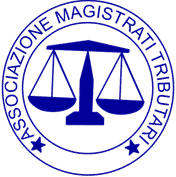 ASSOCIAZIONE MAGISTRATI TRIBUTARI ASSOCIAZIONE MAGISTRATI TRIBUTARI SEZIONE LIGURIA